Jönköping Marathon 2018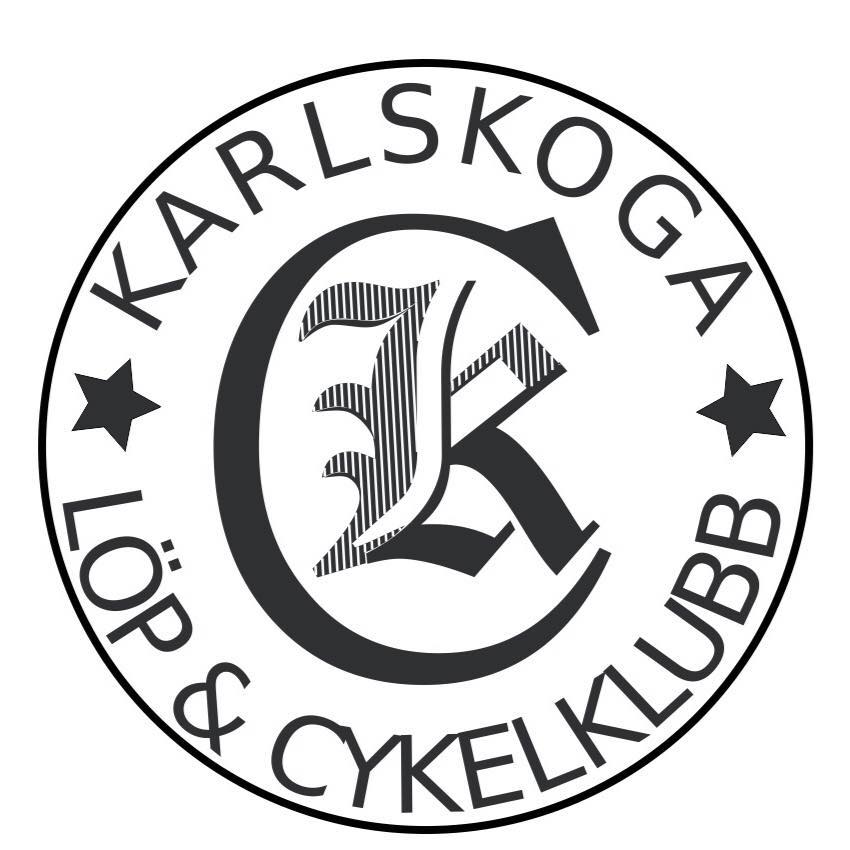 2018-08-18Resultat Karlskoga LCK:Marathon Män342 	Lennart Börjesson -68	5:03.40Segertid Män: 2:39.51Antal i mål Män: 386Segertid Kvinnor: 3:08.44Antal i mål Kvinnor: 127Antal i mål Totalt: 513